	Навчально – тренувальні карти

Зміст   1. Загальна будова автомата АК – 74.   2. Характеристика АК-74.
   3. Порядок неповного розбирання автомата.   4. Перев’зочний пакет індивідуальний (ППІ).   5. Аптечка індивідуальна (АІ-2).   6. Індивідуальний протихімічний пакет (ІПП).   7. Види автомата АК-74.   8. Автомак Калашникова АК-74.   9. Багнет – ніж до АК-74.  10. Дуловий гальмо-компенсатор автомата  АК-74.  11. Кришка ствольної коробки автомата АК-74.  12. Затворна  рама з газовим поршнем  автомата АК-74.  13. Затвор автомата АК-74.  14. Поворотний  механізм автомата АК-74.  15. Газова трубка зі ствольною накладкою  автомата АК-74.  16. Цівка  автомата АК-74.  17. Магазин  автомата АК-74.      18. Протитанкова  протигусенична  міна  ТМ-57.  19. Протипіхотна фугасна міна  ПФМ - 1 С "Пелюстка".     20.  Протипіхотна фугасна міна   " Монета".  21.  Протитанкові  ( невибухові ) загородження - надовби.  22.  Протитанкові ( невибухові ) загородження - їжаки.  23.  Протитанкові ( невибухові ) загородження - рови.  24.  Протипіхотні ( невибухові ) загородження - дротяні.Навчально – тренувальна карта №1  Основні частини й механізми автомата АК-74  і його приладдя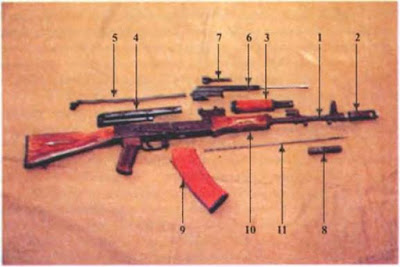 1 - ствол зі ствольною коробкою, ударно-спусковим механізмом, прицільним пристроєм, прикладом і пістолетною рукояткою;
2 — дуловий гальмо-компенсатор;З — газова трубка зі ствольною накладкою;4 — кришка ствольної коробки;5 - поворотний механізм;6 — затворна рама з газовим поршнем;7 — затвор8 — пенал з приладдям9 —магазин10 — цівка11 — шомпол
У комплект автомата входять: багнет-ніж, 
приладдя, шомпол, ремінь і сумка для магазинів. Навчально – тренувальна карта № 2  Характеристика автомата АК-74Навчально – тренувальна карта №3 
 Неповне розбирання автомата 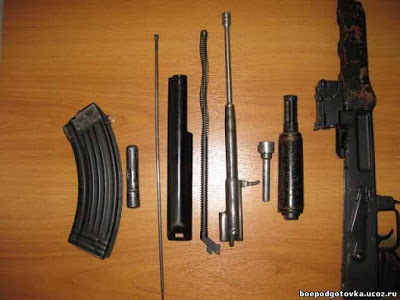       Виконується так.1. Відокремити магазин.2. Вийняти пенал з приладдям.3. Відокремити шомпол.4. Відокремити дуловий гальмо-компенсатор.5. Відокремити кришку ствольної коробки. 6. Відокремити поворотний механізм.7. Відокремити затворну раму   із затвором. 8. Відокремити затвор від затворної рами. 9. Відокремити газову трубку   зі сталевою накладкою.  Навчально  -  тренувальна карта №4Перев’язочний пакет індивідуальний (ППІ)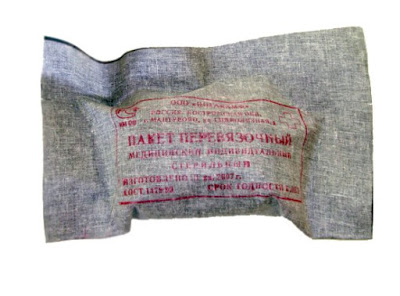 Перев’язочний пакет індивідуальний (ППІ) - засіб надання першої медичної допомоги при пораненнях і опіках.                             Складається :- з бинта (10 см X 5 см) ;-  двох ватно-марлевих компресів-подушечок                                                          розміром 18 X 16 см.; - безпечна шпилька або інший вид застібки.                                                                             Вона потрібна для закріплення пов'язки. Навчально – тренувальна карта №5Аптечка індивідуальна (АІ-2)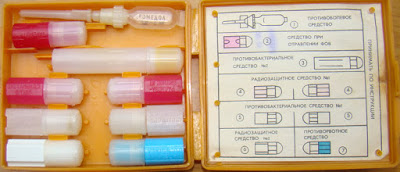       Аптечка індивідуальна                  містить медичні засоби захисту і призначена для надання допомоги, самодопомоги, взаємодопомоги при пораненнях і опіках (для зняття болю) і попередження або послаблення уражень фосфорорганічними отруйними речовинами, бактеріальними                                                                                                                               засобами і радіоактивними речовинами.Вона складається із 7 гнізд:Гніздо № 1 - протибольовий засіб, знаходиться в шприц-тюбику.  Гніздо № 2 -  засоби для профілактики ураження ОР нервово-паралітичної дії.  Гніздо №3 -   противобактеріальний засіб №2 (сульфадиметоксин - 15 таблеток). Гніздо № 4 -  радіозахистний засіб № 1 (цистамін),  6 таблеток в кожному.Гніздо № 5 - противобактеріальний засіб № 1 (тетрацикліну гідрохлорид). Гніздо № 6 -   радіозахистний засіб №2 (10 таблеток йодистого калію).  Гніздо № 7 -   протиблювотний засіб (етаперазин - 5 таблеток).   Навчально  -  тренувальна карта №6Індивідуальний протихімічний пакет (ІПП)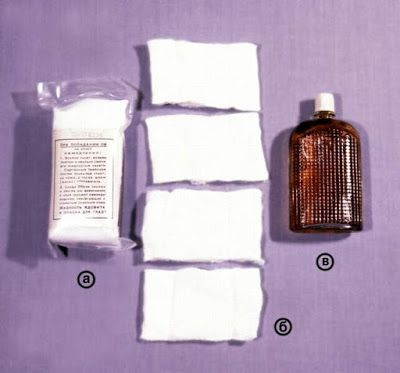 а - загальний вигляд; в - флакон з рідиною; 

б -  ватно-марлеві тампони

У комплект ІПП входять флакон з дегазуючих розчином, забезпечений кришкою, що загвинчується, і чотири ватно-марлевих тампона і футляр (поліетиленовий мішечок). Навчально – тренувальна карта №7 Види автомата АК-74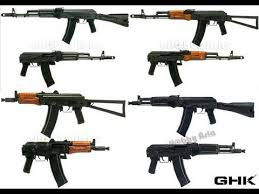 Навчально – тренувальна карта №8 Автомат Калашникова АК-74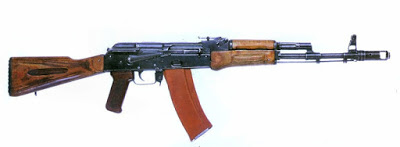 
       Автомат Калашникова калібру 5,45 мм  є індивідуальною зброєю і призначений для знищення живої сили й ураження вогневих засобів противника.Для ураження противника в рукопашному бою до автомата прикріплюється багнет- ніж. Навчально – тренувальна карта №9 Багнет  – ніж до АК-74Багнет-ніж, приєднаний до автомата,                                                                                                                                  використовується як штик. У відімкнутому положенні                                                                                                                  може використовуватись як армійський ніж, як ножиці                                                                                                                   для різання колючого дроту у загородженнях, як пилка                                                                                                                    для розпилювання металевих деталей та як ножиці для                                                                                                         різання дроту, що знаходиться під електричним струмом до 220 В.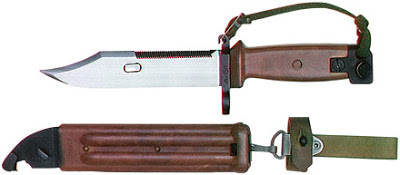 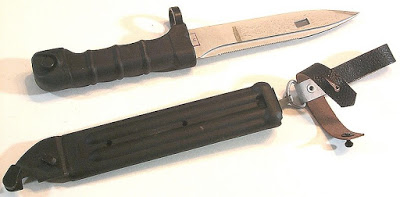 Навчально – тренувальна карта №10 Дуловий гальмо-компенсатор автомата  АК-74  Призначений для підвищення кучності бою (здатність зброї групувати пробоїни на обмеженій площі під час стрільби в однакових умовах) при стрільбі чергами та зменшення енергії віддачі.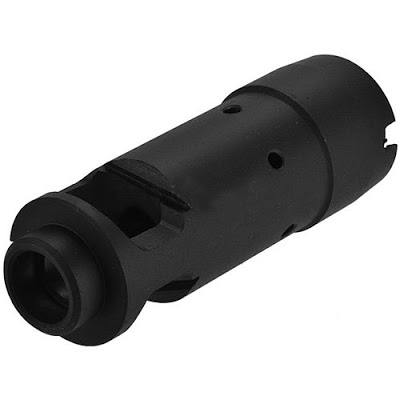 Навчально – тренувальна карта №11 Кришка ствольної коробки автомата АК-74 Кришка ствольної коробки запобігає від забруднення частин та механізмів,
 розміщених в ствольній коробці.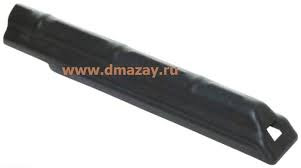 Навчально – тренувальна карта №12Затворна  рама  з газовим  поршнем  автомата АК-74 Призначена для приведення в дію затвора та ударно-спускового механізму.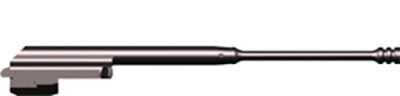                       Навчально – тренувальна карта №13Затвор автомата АК-74Затвор призначений для:досилання патрону в патронник;закривання каналу ствола;розбивання капсуля;викидання гільзи з патронника.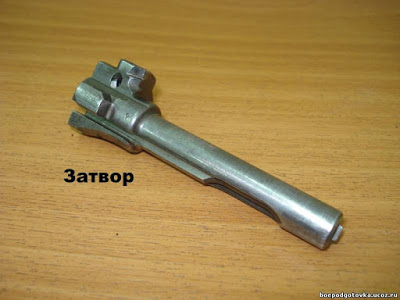 Навчально – тренувальна карта №14Поворотний  механізм автомата АК-74Поворотний механізм  призначений для повернення затворної рами
       з затвором в переднє положення.Він складається із зворотної пружини, напрямного       стержня, рухомого стержня  та муфти .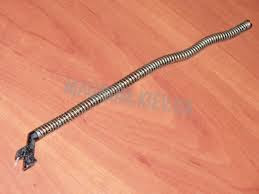 Навчально – тренувальна карта №15Газова трубка зі ствольною накладкою  автомата АК-74 Складається:- з газової трубки;- передньої та задньої з'єднувальних муфт;- ствольної накладки.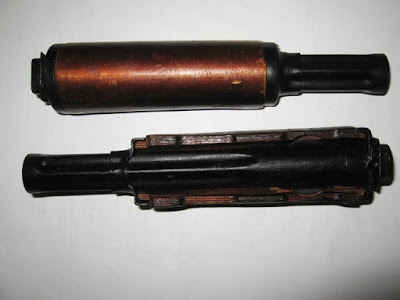  Навчально – тренувальна карта №16Цівка  автомата АК-74 Призначена для зручності дії та захисту рук автоматника від опіків.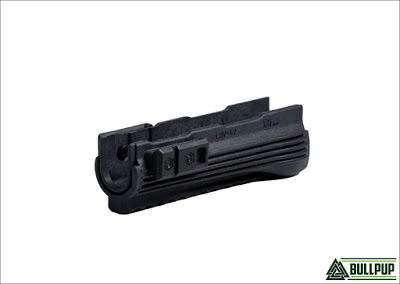 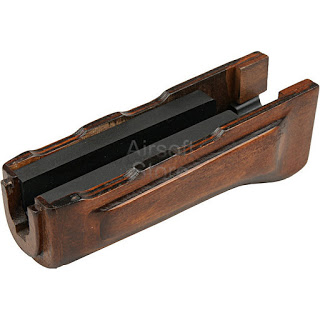 Навчально – тренувальна карта №17Магазин  автомата АК-74 Призначений для розміщення патронів та подачі їх у ствольну коробку.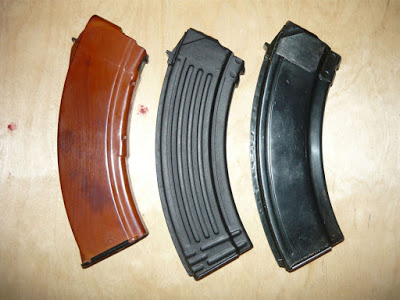 Навчально – тренувальна карта №18Протитанкова протигусенична міна ТМ-57( натискної дії)        Призначена для мінування місцевості з метою ураження бронетанкової гусеничної техніки противника.  Міна  спрацьовує, тільки коли на неї буде тиск техніки.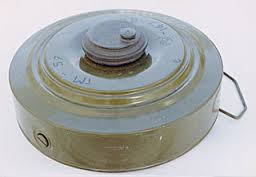 Тактико-технічні характеристики міни ТМ-57Тип міни………………………………….......протигусеничнаКорпус……………………………………........метал. Вага міни……………………………………....……9 кг. Маса вибух.речовини (тротил або ТГА)…..…6,5 кг. Діаметр…………………………………...……32 см. Діаметр датчика цілі…………………………..22см.Чутливість…………………………...............200-500 кг. Температурний діапазон застосування…..-60 --+60 град.Підривники…............................................ MB3-57, MB-57, МВШ-57Навчально – тренувальна карта № 19Протипіхотна фугасна міна ПФМ – 1 С  « Пелюстка»Призначена для знищення живої сили. Під час вибуху вражає одну людину.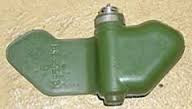 Тактико – технічні характеристики  міни  ПФМ-1СНезначний  розмір – 4-6 см.кв. при  товщині не більше 1 см.Вага  міни – 8-11 г.Корпус міни – м’який  пластик  або  синтетична  тканина.Заряд – желеподібна вибухівка малої ваги – до 9 г.Не має вибухового пристрою.Міни розкидають за допомогою дистанційної установки.При натисканні на міну вона вибухає.Колір міни такий , як місцевість.Навчально – тренувальна карта № 20Протипіхотна фугасна міна « Монета»Призначена для знищення живої сили. Під час вибуху вражає одну людину.                                                                                                                                                                     Тактико-технічні характеристики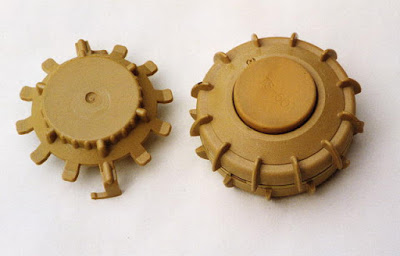                  міни «Монета»Незначний  розмір – 4-6 см.кв. при  товщині не більше 1 см.Вага міни – 8-11 г.Корпус міни – м’який  пластик  або  синтетична  тканина.Заряд – желеподібна вибухівка малої ваги – до 9 г.Не має вибухового пристрою.Міни розкидають за допомогою дистанційної установки.При натисканні на міну вона вибухає.Колір міни такий , як місцевість. Міна протипіхотна спрямованого ураження, керована. Призначена для виведення зі строю особового складу противника.  НАВЧАЛЬНО -  ТРЕНУВАЛЬНА КАРТА № 21Протитанкові  ( невибухові ) загородження          Надовби         Призначена для перешкоди  просуваню танкових підрозділів та іншої бойової техніки.  Надовби – фортифікаційна конструкція ( із пірамідальних залізобетонних елементів , крупних  каменів, металевих балок, дерев’яних колод,  укопаних в грунт і надійно закріплених вертикально або з  нахилом 60-70 градусів  у бік очікуваної появи танків противника ). Висота над поверхною землі 0.5-1.2 м. Надовби  встановлюються в 3-5 рядів в нахиленому порядку. 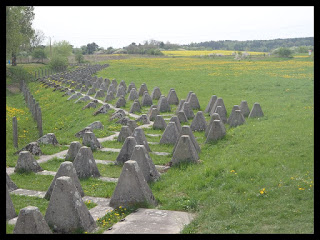 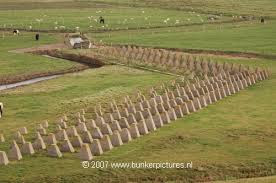 Навчально – тренувальна карта № 22Протитанкові ( невибухові ) загородженняЇжаки       Їжаки - шестиконечні зірки ( зроблені   із металу та  дерева ).  Витримує вагу танка – до 60 т. Встановлюється на твердому грунті. 
Висота їжака не менше -1 м.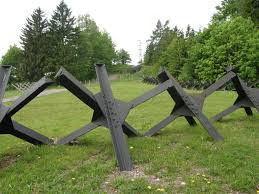 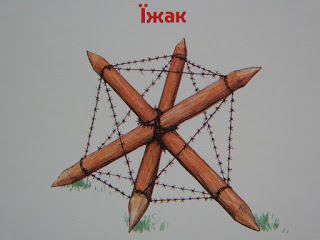 Навчально – тренувальна карта № 23Протитанкові ( невибухові ) загородженняПротинанкові  рови                  Рів робиться з розрахунку, щоб  танк не міг проїхати через  нього безперешкодно (ширина не менше – 5 м.), а його глибина такою, щоб танк, потрапивши у рів, не міг з нього вибратися ( не менше 2 м.).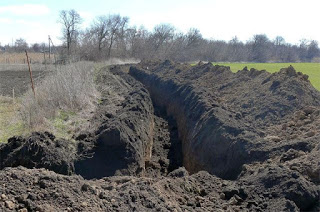 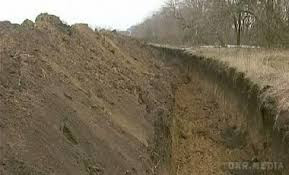       Навчально – тренувальна карта № 24Протипіхотні ( невибухові ) загородження       Дротяні мережі на високих і низьких палях, дротяні паркани, малопомітні дротяні мережі.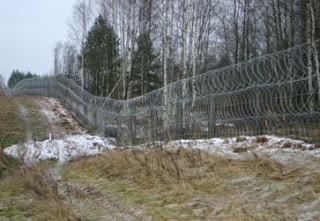 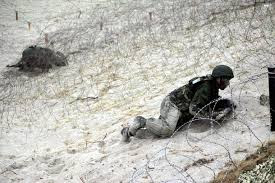 №п/пНазва характеристикиОдиницявимірюванняАвтоматАК-741Прицільна дальність стрільбим10002Дальність прямого пострілу: по грудній цілім440по цілі, що рухаєтьсям6253Темп стрільбипостр./хв6004Бойова швидкострільність:під час стрільби поодинокими пострілами      постр./хв      40під час стрільби чергамипостр./хв1005Початкова швидкість кулім/с9006Гранична дальність польоту кулім3150     7Убивча дальність кулім1350     8Вага автомата:з незарядженим магазиноміз зарядженим магазиномкгкг3,33,69Кількість набоїв у магазинішт 3010Вага багнет- ножа в комплектікг0.4911Калібрмм5,4512Довжина стволамм41513Кількість нарізів у стволішт414Вага набоюг10,2